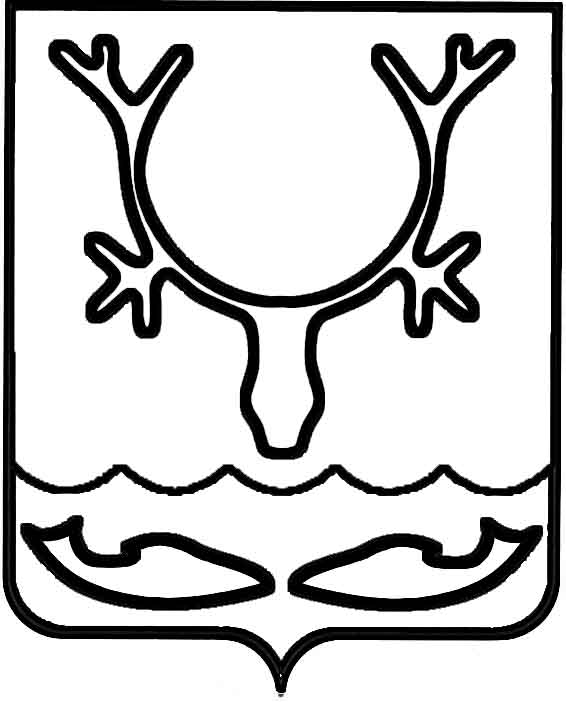 Администрация муниципального образования
"Городской округ "Город Нарьян-Мар"ПОСТАНОВЛЕНИЕВ соответствии со статьей 78 Бюджетного кодекса Российской Федерации, подпунктом 15 пункта 1 статьи 16 Федерального закона от 06.10.2003 № 131-ФЗ 
"Об общих принципах организации местного самоуправления в Российской Федерации" Администрация муниципального образования "Городской округ "Город Нарьян-Мар" П О С Т А Н О В Л Я Е Т:1. Утвердить Порядок предоставления субсидии на компенсацию недополученных доходов при оказании населению услуг общественных бань 
на территории муниципального образования "Городской округ "Город Нарьян-Мар" (Приложение).2. Признать утратившим силу постановление Администрации МО "Городской округ "Город Нарьян-Мар" от 22.03.2019 № 326 "Об утверждении Порядка предоставления субсидии на компенсацию недополученных доходов 
при оказании населению услуг общественных бань на территории МО "Городской округ "Город Нарьян-Мар".3. Настоящее постановление вступает в силу со дня его официального опубликования.Приложениек постановлению Администрациимуниципального образования"Городской округ "Город Нарьян-Мар"от 28.12.2019 № 1312Порядокпредоставления субсидии на компенсацию недополученных доходов 
при оказании населению услуг общественных бань на территории муниципального образования "Городской округ "Город Нарьян-Мар"Раздел IОбщие положения1. Настоящий Порядок определяет условия и порядок предоставления субсидий в целях частичного финансового обеспечения (возмещения) затрат, возникающих 
в связи с оказанием населению услуг общественных бань (далее соответственно – Порядок, субсидии, субсидия на финансовое обеспечение затрат, субсидия 
на возмещение затрат), порядок возврата субсидий в случае нарушения условий, установленных при их предоставлении, а также порядок возврата в текущем финансовом году остатков субсидий, не использованных в отчетном финансовом году.2. Право на получение субсидии имеют юридические лица (за исключением государственных (муниципальных) учреждений), индивидуальные 
предприниматели – производители товаров, работ, услуг, оказывающие населению услуги общественных бань, расположенных на территории муниципального образования "Городской округ "Город Нарьян-Мар" (далее соответственно – Заявители, Получатели субсидии) по тарифам, установленным Администрацией муниципального образования "Городской округ "Город Нарьян-Мар". 3. Субсидия предоставляется Администрацией муниципального образования "Городской округ "Город Нарьян-Мар" (далее также – Администрация, Главный распорядитель) ежемесячно на безвозмездной основе в пределах средств, утвержденных решением Совета городского округа "Город Нарьян-Мар" 
о бюджете муниципального образования "Городской округ "Город Нарьян-Мар" 
на соответствующий финансовый год (далее – решение о городском бюджете), сводной бюджетной росписью, лимитами бюджетных обязательств, доведенных 
в установленном порядке Администрации как получателю средств городского бюджета на цели, предусмотренные пунктом 1 настоящего Порядка.Субсидии на возмещение затрат предоставляются ежемесячно.Предоставление субсидий на финансовое обеспечение затрат осуществляется один раз в текущем финансовом году.Результатом предоставления субсидии является обеспечение населения города Нарьян-Мара доступными услугами общественных бань.Раздел IIУсловия и порядок предоставления субсидииГлава 1. Требования к заявителям4. Субсидии предоставляются при соблюдении следующих условий:наличие у Получателя субсидии на праве хозяйственного ведения, оперативного управления или ином законном основании объектов бытового обслуживания населения, предназначенных для оказания услуг общественных бань;осуществление Получателем субсидии деятельности по оказанию услуг общественных бань населению на территории муниципального образования "Городской округ "Город Нарьян-Мар" по установленным Администрацией тарифам;возврат заявителем остатков субсидии, полученной на финансовое обеспечение затрат, не использованных в отчетном финансовом году, на расчетный счет Администрации не позднее 1 февраля текущего финансового года (в случае, если заявителю ранее предоставлялась субсидия на цели, предусмотренные пунктом 1 настоящего Порядка); достижение заявителем показателя результативности использования субсидии, установленного в соответствии с Приложением № 1 к настоящему Порядку; регистрация заявителя на территории муниципального образования "Городской округ "Город Нарьян-Мар"; исполнение заявителем обязательств по возврату средств городского бюджета 
в случае нарушения условий, установленных при их предоставлении 
(в случае, если заявителю ранее предоставлялась субсидия на цели, предусмотренные пунктом 1 настоящего Порядка). 5. Заявитель на первое число месяца, предшествующего месяцу, в котором планируется заключение соглашения о предоставлении субсидии, должен соответствовать следующим требованиям: не являться иностранным юридическим лицом, а также российским юридическим лицом, в уставном (складочном) капитале которого доля участия иностранных юридических лиц, местом регистрации которых является государство или территория, включенная в утверждаемый Министерством финансов Российской Федерации перечень государств и территорий, предоставляющих льготный налоговый режим налогообложения и (или) не предусматривающих раскрытия 
и предоставления информации при проведении финансовых операций (офшорные зоны) в отношении таких юридических лиц, в совокупности превышает 50 процентов; не получать средства из соответствующего бюджета бюджетной системы Российской Федерации в соответствии с иными нормативными правовыми актами 
на цели, указанные в пункте 1 настоящего Порядка;юридическое лицо не должно находиться в процессе реорганизации, ликвидации, банкротства, а индивидуальный предприниматель не должен прекратить деятельность в качестве индивидуального предпринимателя.6. Субсидии предоставляются на основании соглашения о предоставлении субсидий, заключаемого Главным распорядителем с Заявителем 
на соответствующий финансовый год, по типовой форме, утвержденной Управлением финансов Администрации муниципального образования "Городской округ "Город Нарьян-Мар" (далее – Соглашение). 6.1. Соглашение о предоставлении субсидии на финансовое обеспечение затрат должно предусматривать в том числе: согласие получателя субсидии на осуществление Администрацией и органами муниципального финансового контроля проверок соблюдения им условий, целей 
и порядка предоставления субсидии; запрет приобретения юридическими лицами за счет полученных средств иностранной валюты, за исключением операций, осуществляемых в соответствии 
с валютным законодательством Российской Федерации при закупке (поставке) высокотехнологичного импортного оборудования, сырья и комплектующих изделий. показатели результативности, порядок, сроки и формы отчетности 
о достижении этих показателей, а также иные отчеты.6.2. Основным показателем результативности предоставления субсидии является доля жалоб на услуги общественных бань не более 1% от общего количества посещений общественных бань.6.3. В срок до 15 января года, следующего за отчетным, получатель субсидии предоставляет отчет о достижении показателей результативности по форме, установленной соглашением о предоставлении субсидии.7. Администрацией в форме распоряжения принимаются следующие решения: 7.1. о заключении Соглашения либо об отказе в заключении Соглашения; 7.2. о предоставлении субсидии на возмещение затрат либо об отказе 
в предоставлении субсидии на возмещение затрат; 7.3. о предоставлении субсидии на финансовое обеспечение затрат либо 
об отказе в предоставлении субсидии на финансовое обеспечение затрат; 7.4. о принятии расчета - отчета предоставления (использования) субсидии 
на финансовое обеспечение (возмещение) затрат либо об отказе в принятии расчета - отчета предоставления (использования) субсидии на финансовое обеспечение (возмещение) затрат. 8. Перечисление средств субсидии на расчетный или корреспондентский счет заявителя, открытый в кредитной организации, по реквизитам, указанным 
в Соглашении, осуществляется Администрацией в течение 10 рабочих дней со дня принятия решений о предоставлении субсидии на возмещение затрат 
или о предоставлении субсидии на финансовое обеспечение затрат.Глава 2. Требования к документам, представляемым заявителем9. Документы, указанные в пунктах 13, 19, 30 настоящего Порядка, заполняются от руки или машинописным способом. Документы не должны быть заполнены карандашом. Тексты документов должны быть написаны разборчиво. 
В документах не должно содержаться подчисток, приписок, зачеркнутых слов и иных не оговоренных в них исправлений. Документы не должны иметь повреждений, наличие которых не позволяет однозначно истолковать их содержание. Заявитель несет ответственность за достоверность предоставляемых сведений (документов). При направлении заявителем документов, указанных в пунктах 13, 19, 30 настоящего Порядка, почтовым отправлением днем представления документов считается день отправления, указанный в оттиске штемпеля на почтовом отправлении.10. Копии документов должны быть удостоверены нотариусом или другим должностным лицом, имеющим право совершать нотариальные действия, либо заверяются подписью руководителя организации с указанием фамилии, имени, отчества (последнее – при наличии) и печатью организации (при наличии), индивидуальным предпринимателем с указанием фамилии, имени, отчества (последнее – при наличии) и печатью (при наличии). Копии документов, представленные с предъявлением подлинника, заверяются специалистом Администрации, осуществляющим прием документов. 11. Представленные заявителем документы возврату не подлежат и хранятся 
в Администрации.12. От имени заявителей вправе выступать руководитель юридического лица или представитель при наличии доверенности, подписанной руководителем юридического лица, индивидуальным предпринимателем.Глава 3. Порядок заключения Соглашения13. Для заключения соглашения Получатель субсидии представляет Главному распорядителю следующие документы:заявление о заключении соглашения по форме согласно Приложению № 2 
к настоящему Порядку, подписанное руководителем юридического лица 
или индивидуальным предпринимателем и скрепленное печатью (при наличии), 
с указанием реквизитов счета, открытого в кредитной организации 
в установленном порядке;выписку из Единого государственного реестра юридических лиц 
(для юридических лиц) либо Единого государственного реестра индивидуальных предпринимателей (для индивидуальных предпринимателей), полученную не ранее чем за месяц до даты подачи заявления;копии учредительных документов;копию свидетельства о государственной регистрации юридического лица, индивидуального предпринимателя, физического лица – производителя товаров, работ, услуг;копию свидетельства о постановке на учет в налоговом органе;расчеты, необходимые для определения годового объема субсидии, по форме согласно Приложению 3 к настоящему Порядку;документы, подтверждающие наличие у получателя субсидии на праве хозяйственного ведения, оперативного управления или ином законном основании объектов бытового обслуживания населения, предназначенных для оказания услуг общественных бань;доверенность, удостоверяющую полномочия представителя заявителя 
на подписание и (или) представление заявления о заключении Соглашения (в случае подписания и (или) представления заявления о получении субсидии представителем заявителя). 14. В течение 10 рабочих дней со дня регистрации документов управление жилищно-коммунального хозяйства Администрации муниципального образования "Городской округ "Город Нарьян-Мар" (далее – Управление ЖКХ) рассматривает их, осуществляет проверку и готовит проект соглашения либо заключение об отказе в его заключении.15. Соглашение заключается между Администрацией и заявителем, 
в отношении которого принято решение о заключении Соглашения, в течение 
15 рабочих дней со дня принятия решения. Заявитель в течение 2 рабочих дней 
со дня получения обоих экземпляров Соглашения подписывает их и направляет один экземпляр подписанного Соглашения в Администрацию или письменно извещает Администрацию об отказе от подписания Соглашения с указанием причин отказа. 16. Решение об отказе в заключении соглашения принимается Главным распорядителем по представлению Управления ЖКХ в письменной форме 
и направляется Получателю субсидии в течение 10 рабочих дней со дня составления заключения.17. Основаниями для принятия решения об отказе в заключении Соглашения являются: несоответствие заявителя требованиям, установленным пунктами 2 и 5 настоящего Порядка;несоблюдение условий предоставления субсидий, установленных пунктом 4 настоящего Порядка; документы, указанные в пункте 13 настоящего Порядка, представлены 
не в полном объеме или с нарушением требований, установленных пунктами 9, 10, 12 настоящего Порядка; недостоверность предоставленной заявителем информации. Получатель субсидии вправе повторно представить Главному распорядителю документы в соответствии с требованиями пунктов 10, 11 настоящего Порядка 
при условии устранения замечаний, послуживших основанием для отказа 
в заключении соглашения.Глава 4. Размер и порядок предоставления субсидии на возмещение затрат18. Размер субсидии на возмещение затрат определяется по следующей формуле:Рс = SUM(КП1 x (ЭОТ - Цр1) + КПn x (ЭОТ - Црn)), где:Рс – размер субсидии, рублей;КП1, КПn – количество посещений в отчетном периоде граждан определенной категории, утвержденной постановлением Администрации муниципального образования "Городской округ "Город Нарьян-Мар", посещений;ЭОТ – экономически обоснованный тариф на оказание услуг общественных бань, утвержденный постановлением Администрации муниципального образования "Городской округ "Город Нарьян-Мар", рублей за одно посещение;Цр1, Црn – регулируемая цена (тариф) одного посещения общественной бани (стоимость разового билета), утвержденная постановлением Администрации муниципального образования "Городской округ "Город Нарьян-Мар", рублей за одно посещение.19. Для получения субсидии на возмещение затрат Получатель субсидии, заключивший соглашение, представляет Главному распорядителю ежемесячно, 
не позднее 20-го числа месяца, следующего за отчетным, следующие документы:заявление о предоставлении субсидии на возмещение затрат по форме согласно Приложению № 4 к настоящему Порядку;расчеты на предоставление субсидии по форме согласно Приложению № 3 
к настоящему Порядку;копии договоров, заключенных Получателем субсидии с поставщиками (подрядчиками, исполнителями) работ (услуг) (далее – Исполнители работ) в целях исполнения обязательств по соглашению о предоставлении субсидии и содержащих согласие последних на осуществление Главным распорядителем и/или органами муниципального финансового контроля, проверок соблюдения им условий, целей 
и порядка предоставления субсидии;сводный отчет о количестве посещений в разрезе бань и категорий граждан 
за подписью руководителя организации согласно Приложению № 5 к настоящему Порядку;копии документов, подтверждающих поступление выручки: кассовая книга, оборотно-сальдовые ведомости по кассе, банку;копии документов, подтверждающих количество посещений в разрезе общественных бань и категорий граждан, сформированные в пачки по 100 штук: талоны, билеты.отчет о достижении значений показателя результативности по форме согласно Приложению № 6 к настоящему Порядку.20. Управление ЖКХ в течение 7 рабочих дней со дня получения (регистрации) от Получателя субсидии документов на предоставление субсидии проводит их проверку. При отсутствии замечаний формирует заключение о подтверждении полученными документами заявленного количества посещений за отчетный период 
и размера полученной выручки, за подписью начальника Управления ЖКХ 
с указанием исполнителя, и направляет его с расчетом суммы субсидии за отчетный месяц по форме согласно Приложению № 3 в управление экономического 
и инвестиционного развития Администрации муниципального образования "Городской округ "Город Нарьян-Мар" (далее – Управление экономики).21. Управление экономики в течение 3 рабочих дней со дня получения 
от Управления ЖКХ документов на предоставление субсидии проводит проверку расчета заявленного размера субсидии. При отсутствии замечаний готовит проект распоряжения на предоставление субсидии и направляет его на подписание.22. Документы, полученные от Получателя субсидии в соответствии 
с пунктом 19 настоящего Порядка, передаются Управлением ЖКХ в отдел бухгалтерского учета и отчетности Администрации муниципального образования "Городской округ "Город Нарьян-Мар".23. Отдел бухгалтерского учета и отчетности Администрации муниципального образования "Городской округ "Город Нарьян-Мар" в течение 10 рабочих дней 
с момента принятия решения о предоставлении субсидии перечисляет полностью 
или частично субсидию на расчетный счет Получателя субсидии, открытый 
в кредитной организации и указанный в заявлении Получателя субсидии, 
в соответствии с показателями кассового плана исполнения городского бюджета 
на текущий финансовый год в установленном порядке.24. Решение об отказе в предоставлении субсидии принимается Главным распорядителем по представлению Управления ЖКХ или Управления экономики 
в письменной форме и направляется Получателю субсидии в течение 15 рабочих дней со дня поступления (регистрации) документов.25. Основаниями для принятия решения об отказе в предоставлении субсидии на возмещение затрат являются: несоответствие заявителя требованиям, установленным пунктами 2 и 5 настоящего Порядка;несоблюдение условий предоставления субсидий, установленных пунктом 4 настоящего Порядка; документы, указанные в пункте 19 настоящего Порядка, представлены 
не в полном объеме или с нарушением требований, установленных пунктами 9, 10, 12 настоящего Порядка; отсутствие лимитов бюджетных обязательств на дату принятия решения; недостоверность предоставленных сведений (документов); отсутствие Соглашения, заключенного между Администрацией и Получателем. 26. В случае принятия решения об отказе в предоставлении субсидии 
по основаниям, установленным абзацами 2, 3 пункта 25 настоящего Порядка, Получатель субсидии в течение 5 рабочих дней со дня получения указанного решения вправе повторно представить Главному распорядителю документы 
с учетом требований пунктов 9, 10, 12, 19 настоящего Порядка, при условии устранения замечаний, послуживших основанием для отказа в предоставлении субсидии.27. В случае внесения изменений в решение о городском бюджете в части увеличения бюджетных ассигнований на цели, указанные в пункте 1 настоящего Порядка, заявления, по которым принято решение об отказе в предоставлении субсидии на возмещение затрат на основании абзаца 5 пункта 25 настоящего Порядка, рассматриваются повторно в порядке очередности, исходя из даты 
и времени регистрации заявлений, в течение 30 рабочих дней со дня принятия решения об увеличении бюджетных ассигнований. 28. Окончательный расчет за предыдущий год производится на основании расчета, представленного Получателем субсидии, не позднее 1 февраля года, следующего за отчетным, в пределах лимитов бюджетных обязательств.Глава 5. Размер и порядок предоставления субсидийна финансовое обеспечение затрат29. Субсидии на финансовое обеспечение затрат предоставляются заявителю 
в размере не более 25% от лимитов бюджетных обязательств, доведенных 
на основании решения о бюджете на текущий финансовый год, а в случае внесения изменений в решение о бюджете в части увеличения бюджетных ассигнований 
на цели, указанные в пункте 1 настоящего Порядка, от дополнительно доведенных лимитов бюджетных обязательств.30. Для получения субсидии на финансовое обеспечение затрат заявитель представляет в Администрацию следующие документы: заявление о предоставлении субсидии на финансовое обеспечение затрат 
по форме согласно Приложению № 4 к настоящему Порядку; заявку-расчет по форме согласно Приложению № 7 к настоящему Порядку.31. Управление ЖКХ в течение 5 рабочих дней со дня поступления документов, указанных в пункте 30 настоящего Порядка, осуществляет их проверку 
и принимает решение о предоставлении субсидии на финансовое обеспечение затрат либо об отказе в предоставлении субсидии на финансовое обеспечение затрат. 32. Основаниями для принятия решения об отказе в предоставлении субсидии на финансовое обеспечение затрат являются: несоответствие заявителя требованиям, установленным пунктом 2 настоящего Порядка; несоблюдение условий предоставления субсидий, установленных пунктом 4 настоящего Порядка; документы, указанные в пункте 30 настоящего Порядка, представлены 
не в полном объеме или с нарушением требований, установленных пунктами 9, 10, 12 настоящего Порядка; отсутствие лимитов бюджетных обязательств на дату принятия решения; недостоверность представленных сведений (документов); неисполнение заявителем обязательств по возврату средств городского бюджета в случае нарушений условий, установленных при их предоставлении 
(в случае, если заявителю ранее предоставлялась субсидия на цели, предусмотренные пунктом 1 настоящего Порядка); отсутствие Соглашения, заключенного между Администрацией и заявителем.33. Остатки субсидии, полученной на финансовое обеспечение затрат, 
не использованные в текущем финансовом году, подлежат возврату на расчетный счет Администрации не позднее 1 февраля очередного финансового год.Раздел III Требования к отчетности об использовании субсидий на финансовое обеспечение затрат34. Получатель представляет в Управление ЖКХ расчет(ы)-отчет(ы) предоставления (использования) субсидии на финансовое обеспечение (возмещение) затрат (на общую сумму субсидии, указанную в распоряжении о предоставлении субсидии на финансовое обеспечение затрат) по форме согласно Приложению № 8 
к настоящему Порядку ежемесячно, не позднее 30 дней после месяца, в котором были предоставлены услуги общественных бань, с приложением документов, указанных 
в абзацах 4 – 8 пункта 19 настоящего Порядка.35. Управление ЖКХ в течение 30 рабочих дней со дня поступления документов, указанных в пункте 34 настоящего Порядка, проводит проверку представленных получателем документов и принимает решение о принятии отчета 
об использовании субсидии или об отказе в принятии отчета об использовании субсидии. 36. Решение об отказе в принятии отчета об использовании субсидии принимается при наличии одного или нескольких следующих оснований: документы, указанные в пункте 34 настоящего Порядка, представлены заявителем не в полном объеме либо с нарушением требований, установленных пунктами 9, 10, 12 настоящего Порядка; недостоверность представленных сведений (документов); несоблюдение условий, установленных пунктом 4 настоящего Порядка. 37. В случае направления получателю решения, указанного в пункте 35 настоящего Порядка, получатель осуществляет возврат не использованных на момент принятия решения средств субсидии в течение 10 рабочих дней со дня получения уведомления о возврате полученной субсидии на расчетный счет Администрации. Раздел IV Требования об осуществлении контроля за соблюдением условий, целей и порядка предоставления субсидий и ответственности за их нарушение. Порядок возврата субсидий в случае нарушения условий, установленных при их предоставлении, 
а также возврата остатков субсидии, не использованных в текущем финансовом году 38. Главный распорядитель и/или орган финансового контроля проводят обязательные проверки соблюдения получателями субсидий условий, целей 
и порядка их предоставления.Получатель субсидии и Исполнители работ обязаны предоставлять запрашиваемые документы и сведения при осуществлении контроля и проведении проверок на предмет целевого использования субсидии в течение 5 (пяти) рабочих дней с момента получения запроса.39. За нарушение целей и условий порядка предоставления субсидий предусматриваются следующие меры ответственности.39.1. В случае нарушения получателем субсидии условий, целей и порядка предоставления субсидии, выявленного по фактам проверок, проведенных главным распорядителем и (или) органом внутреннего муниципального финансового контроля, суммы субсидии подлежат возврату в бюджет муниципального образования "Городской округ "Город Нарьян-Мар". В том числе подлежат возврату излишне выплаченные суммы субсидии 
по причинам несоответствия расчетов, завышения объемов, установления фактов предоставления ложных либо намеренно искаженных сведений.39.2. В случае недостижения показателей, установленных в приложении № 1 
к настоящему Порядку, сумма субсидии подлежит возврату в бюджет муниципального образования "Городской округ "Город Нарьян-Мар" в размере 0,1% от суммы фактически профинансированной субсидии за отчетный период.40. Получатель осуществляет возврат бюджетных средств на расчетный счет Администрации в течение 10 рабочих дней со дня получения уведомления о возврате полученной субсидии. 41. В случае неисполнения Получателем субсидии обязательства по возврату субсидии, предусмотренного пунктом 39 настоящего Порядка, взыскание средств бюджета муниципального образования "Городской округ "Город Нарьян-Мар" осуществляется в соответствии с законодательством Российской Федерации.42. Получатель субсидии и Исполнители работ несут ответственность 
за нецелевое использование бюджетных средств в соответствии с законодательством Российской Федерации.Приложение № 1к Порядку предоставления субсидии 
на компенсацию недополученныхдоходов при оказании населениюуслуг общественных баньна территории муниципального образования "Городской округ "Город Нарьян-Мар"Показатель результативности использования субсидииПриложение № 2к Порядку предоставления субсидии 
на компенсацию недополученныхдоходов при оказании населениюуслуг общественных баньна территории муниципального образования "Городской округ "Город Нарьян-Мар"Заявление о заключении СоглашенияСведения о заявителе:______________________________________________________                                                                                              (полное и (или) сокращенное наименование заявителя)В соответствии с Порядком предоставления субсидий в целях частичного, финансового обеспечения (возмещения) затрат, возникающих в связи с оказанием населению услуг общественных бань на территории муниципального образования "Городской округ "Город Нарьян-Мар", утвержденным постановлением Администрации муниципального образования "Городской округ "Город Нарьян-Мар" от _______ № ___, прошу заключить Соглашение о предоставлении субсидии 
в целях частичного возмещения затрат и (или) финансового обеспечения затрат связанных 
с оказанием населению услуг общественных бань на территории муниципального образования "Городской округ "Город Нарьян-Мар" Настоящим подтверждаю: 1) достоверность информации, указанной в представленных документах; 2) ____________________________________________________________________ (полное и (или) сокращенное наименование заявителя)не является иностранным юридическим лицом, а также российским юридическим лицом, 
в уставном (складочном) капитале которого доля участия иностранных юридических лиц, местом регистрации которых является государство или территория, включенные в утверждаемый Министерством финансов Российской Федерации перечень государств и территорий, предоставляющих льготный налоговый режим налогообложения и (или) не предусматривающих раскрытия и предоставления информации при проведении финансовых операций (офшорные зоны) 
в отношении таких юридических лиц, в совокупности превышает 50 процентов; не получает средства из городского бюджета в соответствии с иными нормативными правовыми актами на цели, указанные в пункте 1 Порядка. не находится в процессе реорганизации, ликвидации, банкротства, а индивидуальный предприниматель не должен прекратить деятельность в качестве индивидуального предпринимателя.Решение прошу направить ______________________________________________. (по электронной почте или почтовым отправлением)Даю согласие на проведение проверки изложенных обстоятельств на предмет достоверности. Приложение: документы согласно описи, на _____ л. в ____ экз. Руководитель организации/ представитель по доверенности _________________ ________________________ М.П.                                                                                                  (подпись)                                              (расшифровка подписи) Главный бухгалтер _________________ ________________________                                                                                 (подпись)                                           (расшифровка подписи) "___" __________ 20__ г.Приложение № 3к Порядку предоставления субсидии 
на компенсацию недополученныхдоходов при оказании населениюуслуг общественных баньна территории муниципального образования "Городской округ "Город Нарьян-Мар"РАСЧЕТсуммы субсидии на компенсацию недополученных доходов,связанных с оказанием услуг общественных бань на территориимуниципального образования "Городской округ "Город Нарьян-Мар"за _____________________ 20__ года(месяц, квартал, год)________________________________________________(получатель субсидии)Директор _________ (____________) Главный бухгалтер _________ (___________)                               (подпись)                       (ФИО)                                                                              (подпись)                   (ФИО)"__" ________ 20__ г.МПРасчет проверенУправление экономическойи инвестиционной политикиАдминистрации МО "Городской округ"Город Нарьян-Мар"  ____________ (________________________________________)                                                                        (подпись)                                                                 (ФИО)"__" __________ 20__ г.Приложение № 4к Порядку предоставления субсидии на компенсацию недополученныхдоходов при оказании населениюуслуг общественных бань натерритории муниципального образования "Городской округ "Город Нарьян-Мар"Заявлениео предоставлении субсидииза период с__________20__г. по______________20__г. _________________________________________________(главный распорядитель средств городского бюджета)_________________________________________________(получатель субсидии)Основание: Соглашение о предоставлении субсидии от ______ N ____Полноту и достоверность сведений подтверждаю. Даю согласие на проведение проверки изложенных обстоятельств на предмет достоверности.    Реквизиты счета, открытого в   кредитной организации, в   установленном порядке:_________________________________________________________________________________________________________________________________________________________________________________________________________________________________Руководитель _______________ __________________________                                                        (подпись)                            (расшифровка подписи)Исполнитель  _______________ __________________________                                                        (подпись)                            (расшифровка подписи)"___" _________ 20____ г.МППриложение № 5к Порядку предоставления субсидии накомпенсацию недополученныхдоходов при оказании населениюуслуг общественных бань натерритории муниципального образования "Городской округ "Город Нарьян-Мар"СВОДНЫЙ ОТЧЕТо количестве посещений в разрезе бань и категорий гражданза _____________________ 20__ года(отчетный период)__________________________________________(получатель субсидии)Директор _________ (____________) Главный бухгалтер _________ (___________)                              (подпись)                        (ФИО)                                                                              (подпись)                     (ФИО)"__" ________ 20__ г.МППриложение № 6к Порядку предоставления субсидии накомпенсацию недополученныхдоходов при оказании населениюуслуг общественных бань натерритории муниципального образования "Городской округ "Город Нарьян-Мар"Отчет о достижении значений показателя результативности по состоянию на ___ __________ 20__ года ___________________________________________ (наименование заявителя) Периодичность: ______________________Руководитель организации/ представитель по доверенности ___________ _______________________________                                                                                                          (подпись)                                           (расшифровка подписи) М.П. Главный бухгалтер __________ _______________________________                                                                     (подпись)                                      (расшифровка подписи)"___" _________ 20__ г.Приложение № 7к Порядку предоставления субсидии накомпенсацию недополученныхдоходов при оказании населениюуслуг общественных бань натерритории муниципального образования "Городской округ "Город Нарьян-Мар"Заявка-расчетна предоставление субсидии на финансовое обеспечение затратза ___________ 20__ года ________________________________________________ (наименование заявителя)-<*> размер определяется в соответствии с пунктом 29 настоящего Порядка. Руководитель организации/ представитель по доверенности ___________ _______________________________                                                                                                        (подпись)                                             (расшифровка подписи) М.П. Главный бухгалтер ___________ _______________________________                                                                       (подпись)                                                (расшифровка подписи) "___" _________ 20__ гПриложение № 8к Порядку предоставления субсидии накомпенсацию недополученныхдоходов при оказании населениюуслуг общественных бань натерритории муниципального образования "Городской округ "Город Нарьян-Мар"РАСЧЕТ-ОТЧЕТпредоставления (использования) субсидии на финансовое обеспечение (возмещение) затратза _____________________ 20__ года________________________________________________(получатель субсидии)Директор _________ (____________) Главный бухгалтер _________ (___________)                               (подпись)                       (ФИО)                                                                              (подпись)                   (ФИО)"__" ________ 20__ г.МПРасчет проверен Управление экономической и инвестиционнойполитики Администрации МО "Городской округ"Город Нарьян-Мар"  ____________ (________________________________________)                                                                        (подпись)                                                                 (ФИО)"__" __________ 20__ г.28.12.2019№1312Об утверждении Порядка предоставления субсидии на компенсацию недополученных доходов при оказании населению услуг общественных бань на территории муниципального образования "Городской округ "Город Нарьян-Мар"Глава города Нарьян-Мара О.О. Белак№Наименование показателяЕдиница измерения по ОКЕИЕдиница измерения по ОКЕИПлановое значение показателяСрок, на который запланировано достижение показателя№Наименование показателяНаименованиеКодПлановое значение показателяСрок, на который запланировано достижение показателя1234561Доля жалоб на услуги общественных бань процент744не более 1% 
от общего количества посещений общественных баньПо итогам отчетного периода1Место нахождения2Банковские реквизиты3Наименование банка4ИНН/КПП5Р/сч6К/сч.7Л/с8БИК9ОКАТО10ОГРН11Контактный телефон12Адрес электронной почты№ баниКатегория гражданЭкономически обоснованный тариф на одну помывку, руб.Регулируемый тариф на услугу общих отделений бань, руб.Количество посещенийСумма субсидии, руб.123456 = гр. 5 x (гр. 3 - гр. 4)№ 1№ 1№ 1№ 2№ 2№ 2№ 3№ 3№ 3№ 4№ 4№ 4ИтогоИтогоНаименование субсидииСумма, руб.ПримечаниеСубсидия в целях частичного финансового обеспечения (возмещения) затрат, возникающих в связи с оказанием населению услуг общественных бань на территории муниципального образования "Городской округ "Город Нарьян-Мар"N баниКатегория гражданКоличество посещений123№ 1№ 1№ 1Всего:Всего:№ 2№ 2№ 2Всего:Всего:№ 3№ 3№ 3Всего:Всего:№ 4№ 4№ 4Всего:Всего:Итого:Итого:№Наименование показателяЕдиница измерения по ОКЕИЕдиница измерения по ОКЕИПлановое значение показателяКоличество посещений, ед.Количество жалоб, ед.Достигнутое значение показателя по состоянию на отчетную дату, %Причина отклонения№Наименование показателяНаименованиеКодПлановое значение показателяКоличество посещений, ед.Количество жалоб, ед.Достигнутое значение показателя по состоянию на отчетную дату, %Причина отклонения12345678=7/6*10091Доля жалоб на услуги общественных бань процент744не более 1% от общего количества посещений общественных бань№ баниКатегория гражданСтавка субсидии на текущий финансовый год, руб.Количество посещений общественных бань планируемых в текущем финансовом году, ед.Сумма предстоящих затрат, руб. Гр. 5 = гр. 3 x гр. 4Сумма субсидии, полученная в предыдущем году, руб.Сумма финансового обеспечения затрат на текущий финансовый год, руб. Гр. 7 = гр. 3 x гр. 4 x <*> %1234567№ 1№ 1№ 1№ 2№ 2№ 2№ 3№ 3№ 3№ 4№ 4№ 4№ баниКатегория гражданЭкономически обоснованный тариф на одну помывку, руб.Регулируемый тариф на услугу общих отделений бань, руб.Количество посещенийСумма субсидии, руб.Гр 6 = гр. 5 x (гр. 3 - гр. 4)Сумма субсидии на финансовое обеспечение затрат, руб. (остаток на 1 число отчетного месяца для последующих расчетов)Остаток денежных средств, предоставленных в виде финансового обеспечения, руб. Гр. 8 = гр. 7 - гр. 6123456 78№ 1№ 1№ 1№ 2№ 2№ 2№ 3№ 3№ 3№ 4№ 4№ 4ИтогоИтого